A. PHẦN TRẮC NGHIỆM: Khoanh vào chữ cái đặt trước kết quả đúng:Bài 1: (0,5 điểm) Kết quả của phép tính 56 : 7 =?A. 6			B. 7			C. 8			D. 9Bài 2: (1 điểm) Mẹ hái được 42 quả cam, mẹ biếu bà 1/6 số cam. Số cam mẹ biếu bà là:A. 21 quả cam	B 12 quả cam	C. 14 quả cam	D. 7 quả camBài 3: (1 điểm) Hãy khoanh vào:a) 1/3 Số con thỏ:						 b) 1/4 Số quả cam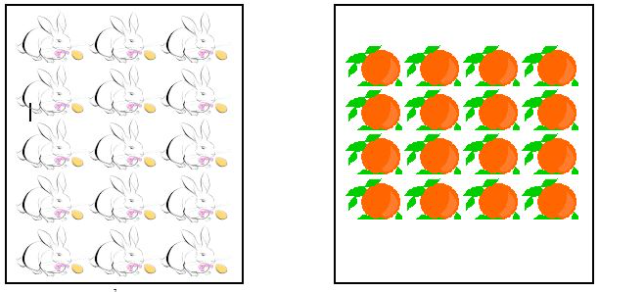 Bài 4: (0,5 điểm) 6dm 4mm = .... mm. Số cần điền vào chỗ trống là:A. 64		B. 60		C. 604		D. 640Bài 5: (1 điểm) Đúng ghi Đ. Sai ghi S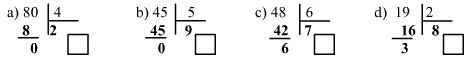 Bài 6:a) Vẽ một đoạn thẳng AB dài 4cm...........................................................................................................................b) Vẽ đoạn thẳng CD dài gấp đôi (gấp 2) đoạn thẳng AB:...........................................................................................................................B. PHẦN TỰ LUẬN:Bài 1: (2 điểm) Đặt tính rồi tính:32 x 3		36 x 4			87 : 3			72 : 4.................................................................................................................................................................................................................................................................................................................................................................................Bài 2: (1 điểm)Trong tháng thi đua chào mừng ngày Nhà giáo Việt Nam, bạn Nam đạt được 6 điểm mười, số điểm mười của bạn Nga gấp 3 lần số điểm mười của bạn Nam. Hỏi bạn Nga được bao nhiêu điểm mười?Tóm tắt............................................................................................................................................................................................................................................................................................................Giải............................................................................................................................................................................................................................................................................................................Bài 3: (1 điểm)Trong lớp có 27 học sinh, trong đó có số học sinh gấp 3 lần số học sinh giỏi. Hỏi lớp học đó có bao nhiêu học sinh giỏi?Giải.................................................................................................................................................................................................................................................................................................................................................................................Bài 4: (1 điểm)Cuối năm, cô phát vở cho 7 em học sinh giỏi. Cô nói: "Nếu thêm 6 quyển vở nữa thì mỗi em sẽ được 8 quyển". Hỏi cô có bao nhiêu quyển vở?..................................................................................................................................................................................................................................................................................................................................................................................................................................................................................................................................................................................................................................................................................................................................................................